На основу члана 136. Статута града Кикинде („Службени лист града Кикинде“, број 4/2019) и Одлуке о буџету града Кикинде (Службени лист града Кикинде број 33/2018).  Градског већа града Кикинде,  на седници одржаној дана 20.02.2019. године, донело је следећи:З А К Љ У Ч А К	1. Прихвата се Предлог по  Конкурсу за расподелу средстава из буџета Града Кикинда  за ГОДИШЊЕ/РЕДОВНЕ ПРОГРАМЕ суфинансирања потреба у области спорта за 2019 годину.	2. Одобравају се средства из буџета Града Кикинда за 2019 годину – из средстава намењених за ГОДИШЊЕ/РЕДОВНЕ ПРОГРАМЕ -Основне програмске активности спортских клубова/удружења/организација  према следећим табеларним прегледима:   ГОДИШЊИ/РЕДОВНИ ПРОГРАМ-Основне програмске активности спортских клубова/удружења/организација-3. Одобрена средства ће се корисницима (спортским клубовима) исплаћивати месечно, а у зависности од прилива средстава у буџет Града Кикинда у току 2019. Године.4. Са корисницима којима су одобрена средства закључиће се уговори.5. Корисници су дужни да правдају утрошак примљених средстава квартално за  основне програмске активности спортских клубова/удружења/организација.Р.БР.клуб/удружење/ организацијабез приоритета месчноукупно годишњеР.БР.клуб/удружење/ организацијабез приоритета месчноукупно годишње1МРК «Гриндекс»110.0001.320.0002ЖОРК "Кикинда"66.000792.0003Пливачки ватерполо клуб "ЖАК"80.000960.0004КК «Велика Кикинда»70.000   840.0005ФК «Кикинда 1909»83.000996.0006ПК «Велика Кикинда»72.000864.0007Џудо клуб «Партизан»60.000720.0008Женски одбојкашки клуб "Кикинда"68.000816.0009ФК «ЖАК»80.000960.00010Тениски клуб «Кикинда»58.000696.00011СОЖК "Кикинда"55.000660.00012Омладински боксерски клуб "Кикинда"45.000540.00013СТК "Галадска"45.000540.00014Мушки одбојкашки клуб51.000612.00015Атлетски клуб «Партизан»38.000456.00016Карате клуб "Феникс"45.000540.00017Стрељачка дружина "Кикинда"40.000480.00018Одбојкашки клуб инвалида "Феникс"40.000480.00019Спортско друштво инвалида38.000456.00020Гађање летећих мета "Сове"20.000240.00021Клуб америчког фудбала "Мамути"35.000420.00022Клуб борилачких спортова "Кикинда"23.000276.00023Аероклуб «Кикинда»21.000252.00024Фудбалски савез Кикинде20.000240.00025КК «Раднички»23.000276.00026УСР "Шаран"16.000192.00027Клуб малог фудбала "Кикинда"25.000300.00028Шаховски клуб "Раднички"15.000180.00029Планинарско друштво "Кинђа"12.000144.00030СК "Млади Вукови"20.000240.00031СТК "Чарнојевић" Р.Село5.00060.00032ЖРК "Мокрин"5.00060.00033КК "Војводина" Башаид6.00072.00034РК "Ц.Звезда" Мокрин6.00072.00036КБС "Нова димензија"20.000240.000укупна средства за расподелуукупна средства за расподелу1.416.00016.992.000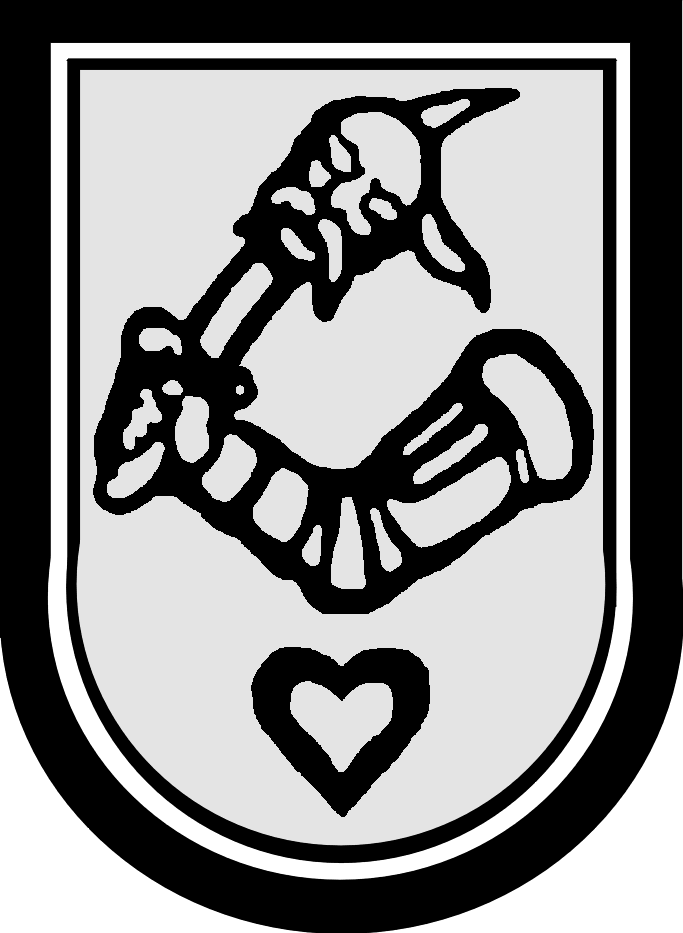  Република СрбијаАутономна Покрајина ВојводинаГРАД  К И К И Н Д АГРАДСКО ВЕЋЕБрој:  II-06-10/2019.године                                                                                                                                    Дана: 20.02.2019.године                                              ГРАДОНАЧЕЛНИК К И К И Н Д А                                                             ПАВЛЕ  МАРКОВ